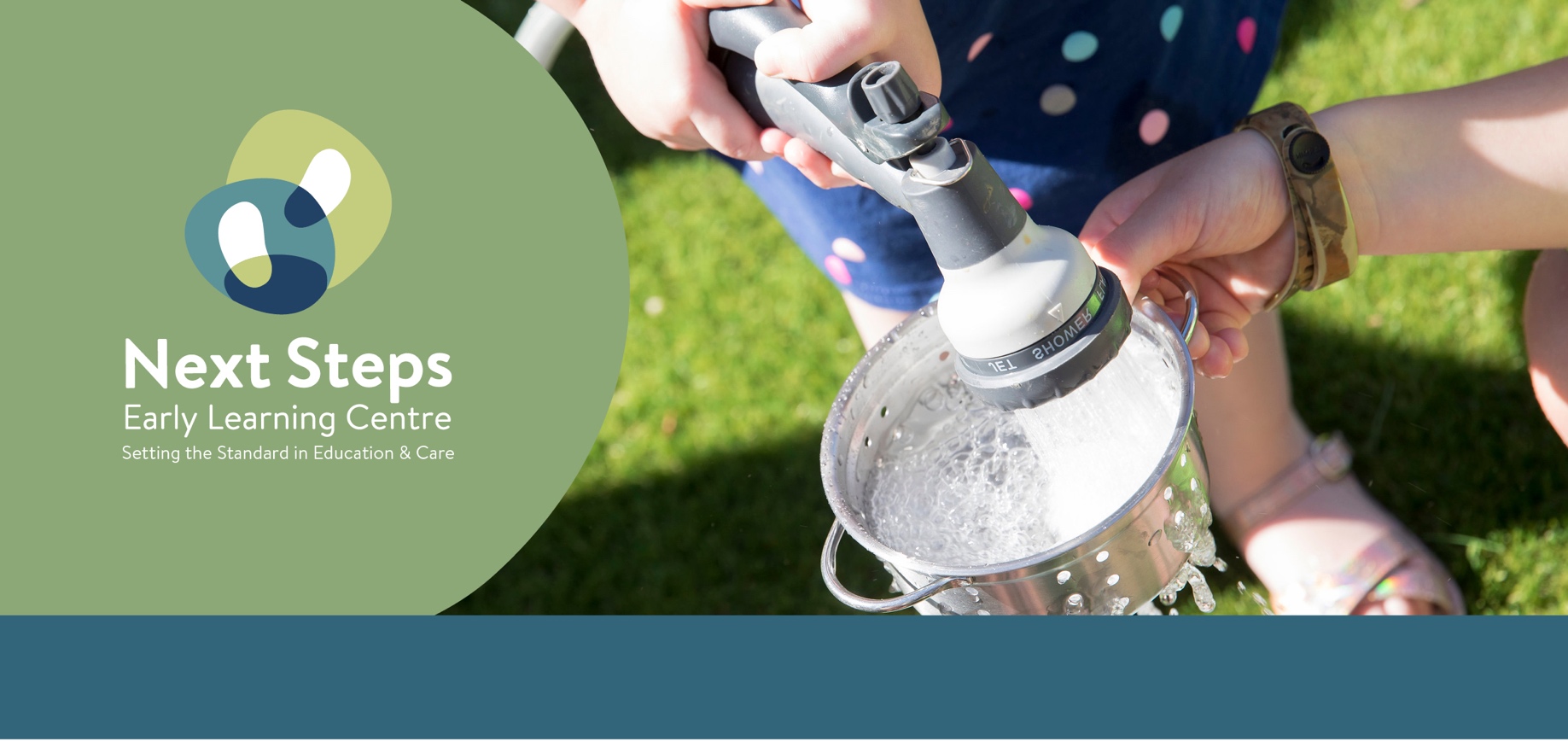 All children have individual sleep and rest requirements. Our objective is to meet each child’s need for sleep, rest and relaxation by providing a comfortable, relaxing and safe space to enable their bodies to rest. This environment will also be well supervised ensuring all children feel secure and safe at our Service.Links to Education and Care Services National Regulations 2011.Links to National Quality Standard (NQS)Related Policies PURPOSEThe Education and Care Services National Regulations requires approved providers to ensure their services have policies and procedures in place for children’s sleep and rest. Our Sleep and Rest Policy will assist management, educators and other staff to ensure that all children have appropriate opportunities to sleep, rest and relax in accordance with their individual needs whilst attending the service. The risk of Sudden Infant Death Syndrome (SIDS) for infants will be minimised by following practices and guidelines set out by the national authority on safe sleeping practice for infants and children- Red Nose (formerly SIDS and Kids). Our policy sets out quality practice and is informed by recognised and evidence-based principles. Safe Sleep practices are informed by Red Nose and guidance from ACEQCA.If a family’s beliefs and requests are against current recommended evidence-based guidelines, our Service will need to determine if there are exceptional circumstances that allow for alternate practices. 
Our Service will only approve an alternative practice if the service is provided with written advice from, and the contact details of a registered medical practitioner accompanied by a risk assessment and risk minimisation plan for individual children. We have a duty of care to ensure children are provided with a high level of safety when sleeping and resting and every reasonable precaution is taken to protect them from harm and hazard. In meeting the Service’s duty of care, it is a requirement that all educators implement and adhere to this policy and associated procedures to ensure we respect and cater for each child’s specific needs and ensure all risks are appropriately addressed at all times.SCOPEThis policy applies to children, families, educators, staff, management, approved provider, nominated supervisor, students, volunteers and visitors of the Service.IMPLEMENTATION‘Children have different sleep, rest and relaxation needs. Children of the same age can have different sleep patterns that Nominated Supervisors and educators need to consider within the Service. As per Standard 2.1 (Element 2.1.1) of the National Quality Standard, each child’s comfort must be provided for and there must be appropriate opportunities to meet each child’s sleep, rest and relaxation needs.’ (ACECQA).Our Service defines ‘rest’ as a period of inactivity, solitude, calmness, or tranquillity, and can include a child being in a state of sleep. Considering the busy and energetic nature of children’s day, we feel that it is important for children to participate in a quiet/rest period during the day in order to rest, relax, and recharge their body. Effective rest strategies are important factors in ensuring a child feels secure and safe in an early childhood environment. Our Service will consult with families about their child’s individual needs, ensuring all parties are aware of the different values, cultural, and parenting beliefs and practices, or opinions associated with sleep requirements.The Approved Provider/Management/Nominated Supervisor will ensure:every reasonable precaution has been taken to protect children from harm and from hazards likely to cause injury. Hazards posing a risk of suffocation, choking, crushing or strangulation risk to children must be removed from the sleep and rest environment. (Sec. 167)reasonable steps are taken to ensure that the needs for sleep and rest of children being educated and cared for by the Service are met, having regard to the ages, developmental stages and individual needs of each childall educators and new employees are provided with a copy of this policy as part of their induction programup to date knowledge regarding safe sleeping practices is maintained and information communicated to educators and familiesongoing training is provided on safe sleep practices for all educators and keep a record of all such training opportunities are provided for educators to participate in Red Nose professional trainingto provide appropriate opportunities to meet each child’s need for sleep, rest and relaxation including providing children with comfortable spaces away from the main activity area for relaxation and quiet activitiesthat sleeping infants are closely monitored and that all sleeping children are within hearing range and observed. This involves physically checking/inspecting sleeping children at regular intervals [every 10 minutes] and ensuring that they are always within sight and hearing distance of sleeping and resting children so they can easily monitor a child’s breathing and the colour of their skin. It is recommended that educators will not perform administrative duties that would take their attention away from sleeping/resting children- (Note: CCTV, audio monitors or heart monitors do not replace the need for physical checking/inspecting sleeping children)to provide children with safe sleeping equipment and environment, including adequate ventilation and adequate lighting to enable effective supervisionto negotiate sleep and rest routines and practices with families to reach agreement on how these occur for each child at the Servicethey receive information and training to fulfil their role effectively, including being made aware of the sleep and rest policies, their responsibilities in implementing these, and any changes that are made over timethe child’s safety is always the first prioritychildren who are sleeping or resting have their face uncovered at all timesany soft items are removed from the cot, such as loose blankets, pillows or toysthe sleep and rest environment is free from cigarette or tobacco smoketo provide information to parents and families about Safe Sleep practices (see Red Nose)educators, staff and volunteers follow the policy and proceduresall equipment and furniture used are safe, clean and in good repair (Reg. 103, 105)there are adequate numbers of cots and bedding (including mattresses) available to children that meet Australian Standards to be used only for sleep and rest purposesall cots used in our Service will meet the current mandatory Australian Standard for Cots (AS/NZS 2172) and will carry a label to indicate this.all portable cots used in our Service will meet the current mandatory Australian Standard for children’s portable folding cots, AS/NZS 2195, and will carry a label to indicate thisstay up to date with banned/recalled products and remove these immediately from the service if required sleep surfaces are check for firmness in accordance to Australian Standard AS/NZS 8811:1:2013 a safe indoor environment is provided for children that is well ventilated, has adequate natural light and can be maintained at a temperature that ensures children’s safety and wellbeing (Reg.110)risk assessments are conducted at least annually to ensure all protentional hazards are controlled in sleep areas in line with Red Nose and ACECQA guidelinesleep and rest environments will be safe and free from all hazards including cigarette and tobacco smokeareas for sleep and rest are well ventilated and have natural lightingthe supervision window (or similar) will be kept clear to ensure safe supervision of sleeping infantssafe sleep practices are documented and shared with families. Nominated Supervisors and educators are not expected to endorse practices requested by a family if they differ from Red Nose safe (formerly SIDS and Kids) sleeping recommendationsif any requirements differ from Red Nose sleeping recommendations, written authorisation from a medical practitioner will be required and shared with educatorsEducators will:have a thorough understanding of the Service’s policy and practices and embed practices to support safe sleep into everyday practiceconsult with families about children’s sleep and rest needsbe sensitive to each child’s needs so that sleep and rest times are a positive experienceensure there are appropriate opportunities to meet each child’s need for sleep, rest and relaxationensure that each child’s comfort is provided forensure that beds/mattresses are clean and in good repairensure beds, cots and mattresses are used for the correct purpose of sleep and rest onlyensure beds and mattresses are wiped over with warm water and neutral detergent or vinegar solution between each useensure cots/stretchers are stored safelyensure that bed linen is clean and in good repairensure bed linen is used by an individual child and is washed before use by another childarrange children’s beds and cots to allow easy access for children and staffensure children rest/sleep with their beds/mattresses head to toe to minimise the risk of cross infection- consider positioning of cots, mats, cushions etc to be at least 1.5 metres apart (COVID-safe plan)create a relaxing environment for sleeping children by playing relaxation music, reading stories, cultural reflection, turning off lights, and ensuring children are comfortably clothedensure there are no loose aspects of clothing that could entangle the child during sleep/rest (including bibs)ensure any soft items are removed from the cot, such as loose blankets, pillows or toysensure the environment is tranquil and calm for both educators and childrensit near children who are resting and encourage them to relax and/or listen to music.Remember that children do not need to be “patted” to sleep. By providing a quiet, tranquil environment, children will choose to sleep if their body needs it. maintain adequate supervision and maintain educator ratios throughout the sleep periodsupervision is active, effective and frequentensure they are not engaged in other duties (e.g., administrative duties) that will take their attention away from actively supervising sleeping and resting childrenphysically check that the child is breathing by checking the rise and fall of the child’s chest and the child’s lip and skin colour from the side of the cot (or floor mattress/toddler bed)ensure physical checks of a sleeping child occur at least every 10 minutes (Note: CCTV, audio monitors or heart monitors do not replace the need for physical checking/inspecting sleeping children)consider higher levels of supervision and conduct more frequent checks on babies or children with colds, chronic lung disorders or specific health care needsIf the child's face/body appears blue and the child is not breathing, initiate first aid immediately including calling an ambulance and beginning resuscitationensure a record is maintained recording the time and observation of each physical check immediately after checks are made on the Safe Sleep Record for all children under 12 monthsensure sleeping spaces are not dark- there needs to be sufficient light to allow supervision and to physically check children’s breathing, lip and skin colourensure sleeping infants are closely monitored and that all sleeping children are within hearing range and observedassess each child’s circumstances and current health to determine whether higher supervision levels and checks may be requiredcommunicate with families about their child’s sleeping or rest times and the Service policy regarding sleep and rest timesrespect family preferences regarding sleep and rest and consider these daily while ensuring children feel safe and secure in the environment. [Any sleep requirements that differ from Red Nose recommendations must be supported by a medical certificate] Conversations with families may be necessary to remind families that children will neither be forced to sleep nor prevented from sleeping. Sleep and rest patterns will be recorded daily for families. encourage children to dress appropriately for the room temperature when resting or sleepingLighter clothing is preferable, with children encouraged to remove shoes, jumpers, jackets and bulky clothing.monitor the room temperature to ensure maximum comfort for the childrenensure that children who do not wish to sleep are provided with alternative quiet activities and experiences, whilst those children who do wish to sleep are allowed to do so, without being disrupted. If a child requests a rest, or if they are showing clear signs of tiredness, regardless of the time of day, there should be a comfortable, safe area available for them to rest. It is important that opportunities for rest and relaxation, as well as sleep, are provided.consider a vast range of strategies to meet children’s individual sleep and rest needs- consider inclusion of all children and adjustments that may need to be implementedrespond to children’s individual cues for sleep (yawning, rubbing eyes, disengagement from activities, crying etc). acknowledge and support children’s agency children’s emotions, feelings and fears in regard to sleep/rest timedevelop positive relationships with children to assist in settling children confidently when sleeping and restingrecord sleep and rest patterns to provide information to parents/families.BABIES AND TODDLERSRecommendations sourced from ACECQA Babies should always be placed on their back to sleep when first being settled. Once a baby has been observed to repeatedly roll from back to front and back again on their own, they can be left to find their own preferred sleep or rest position (this is usually around 5–6 months of age). Babies aged younger than 5–6 months, and who have not been observed to repeatedly roll from back to front and back again on their own, should be re-positioned onto their back when they roll onto their front or side.If a medical condition exists that prevents a baby from being placed on their back, the alternative practice should be confirmed in writing with the Service, by the child’s medical practitioner.Babies over four months of age can generally turn over in a cot but may not always be able to roll back again. When a baby is placed to sleep, Educators should check that any bedding is tucked in securely and is not loose. Babies of this age may be placed in a safe baby sleeping bag (i.e., with fitted neck and arm holes, but no hood). At no time should a baby’s face or head be covered (i.e., with linen). To prevent a baby from wriggling down under bed linen, they should be positioned with their feet at the bottom of the cot.Ensure any bed linen is securely tucked underneath the mattress so it cannot ride up and cover the baby’s chest of cover his/her head.If a baby is wrapped when sleeping, consider the baby’s stage of development. Leave their arms free once the startle reflex disappears at around three months of age and discontinue the use of a wrap when the baby can roll from back to tummy to back again (usually four to six months of age). Use only lightweight wraps such as cotton or muslin. Ensure there is no soft bedding in baby’s sleep environment (pillows, doonas, loose bedding, lambswool or soft toys)If being used, a dummy should be offered for all sleep periods. Dummy use should be phased out by the end of the first year of a baby’s life (in consultation with parents). If a dummy falls out of a baby’s mouth during sleep, it should not be re-inserted.Babies or young children should not be moved out of a cot into a bed too early; they should also not be kept in a cot for too long. When a young child is observed attempting to climb out of a cot, and looking like they might succeed, it is time to move them out of a cot. This usually occurs when a toddler is between 2 and 3 ½ years of age but could be as early as 18 months.Additional supervision is required if a child is wearing a baby sleeping bag whilst sleeping outside a cot. The sleeping suit should be removed as soon as the child wakes to avoid risk of falling and injury. (Red Nose).Educators will:give bottle-fed children their bottles before going to bedensure children are not be put in cots or in beds with bottles as per the Dental Health Policyensure that cot rooms and sleep rooms have operational baby monitors on at all timesobserve children at 10-minute intervals while they sleep in these rooms. Educators must go into the rooms and physically observe babies breathing and check the colour of their skin. The educator will then officially record this on a Safe Sleep Recordencourage the use of sleeping bags with fitted neck and armholes for babies as there is no risk of the infant’s face being covered. securely lock cots sides into place to ensure children’s safetyturn off wall-mounted heaters before children use the room for sleeping. Cot rooms may be air conditioned and maintained at an appropriate temperature. be aware of manual handling practices when lifting babies in and out of cotsparticipate in staff development about safe sleeping practicesunderstand that bassinets, hammocks and prams/strollers do not carry safety codes for sleep. Babies should not be left in a bassinet, hammock, or pram/stroller to sleep, as these are not safe substitutes for a cot.ensure mattresses are kept in good condition; they should be clean, firm and flat, and fit the cot base with not more than a 20mm gap between the mattress sides and ends. A firm sleep surface that is compliant with the new AS/NZS Voluntary Standard (AS/NZS 8811.1:2013 Methods of testing infant products – Sleep surfaces – Test for firmness) should be used.not elevate or tilt mattressesremove any plastic packaging from mattressesensure that waterproof mattress protectors are strong, not torn, and a tight fit. use firm, clean, and well-fitting mattresses on portable cotsremove pillows, doonas, loose bedding or fabric, lamb’s wool, bumpers and soft toys from cotsrecord sleep and rest patterns to provide information to parents/families.PRE-SCHOOL AGE CHILDRENEducators will:be respectful for children’s individual sleep and rest requirements discuss children’s sleep and rest needs with families and include children in decision making (children’s agency)provide a tranquil and calm environment for children to rest by turning off lights, playing relaxing music, reading stories, cultural reflectionensure children are comfortably clothedencourage children to rest their bodies and minds for 20-30 minutesintroduce relaxation techniques into rest routine- use of a relaxation tapeensure children sleep with their face uncoveredclosely monitor sleeping and resting children provide quiet activities for children- puzzles, books, drawing if they do not fall asleeprecord sleep and rest patterns to provide information to parents/families.Maintenance of Cots/BeddingRegular maintenance of cots and other bedding must be made to ensure there is no hazard posed to babies or children. This may include:all equipment and furniture used are safe, clean and in good repair (Reg. 103, 105)sleep surfaces are checked for firmness in accordance to Australian Standard AS/NZS 8811:1:2013spaces between bars and mattress sides are as per regulations/guidelines (not more than 25mm apart)spaces do not pose any danger to children- arm and leg traps/finger trapsensuring there are no choking hazards- cords, strings, buntingchecking all bolts and screws are tightcots are not painted with any paint that contains leadpaint work of cots is not chipped when babies are teethingthere are no toys, bumpers or other objects in the cot that could cause suffocationensure there are no sharp edgesensure the cots have high sides- from top of mattress to top side of cot should be at least 500mmstay up to date with banned/recalled products and remove these immediately from the service if required.Parents/Familiesbe informed during orientation of our Sleep and Rest Policy and procedurebe informed that if any requirements for sleep for their child differs from Red Nose sleeping recommendations, written authorisation from a medical practitioner will be requiredbe requested to provide educators with regular updates on their child’s sleeping routines and patterns, especially for infantsbe provided with regular information about Safe Sleep practices from Red Nose.Continuous Improvement/ReflectionOur Sleep and Rest Policy will be reviewed on an annual basis in consultation with children, families, staff, educators and management. Key termsCHILDCARE CENTRE DESKTOP- RELATED RESOURCESSources, further reading and useful websitesACECQA. (n.d.). Safe sleep and rest practices: https://www.acecqa.gov.au/resources/supporting-materials/infosheet/safe-sleep-and-rest-practices Australian Children’s Education & Care Quality Authority. (2014). Australian Competition and Consumer Commission (ACCC). (2013). Find out more: Keeping baby safe Early Childhood Australia Code of Ethics. (2016).Education and Care Services National Law Act 2010. (Amended 2018).Education and Care Services National Regulations. (2011)Guide to the Education and Care Services National Law and the Education and Care Services National Regulations. (2017).Guide to the National Quality Framework. (2018). (Amended 2020).NSW Department of Education. (2021). (2022). Sleep and rest for children-Policy guidelines for early childhood education and care services. (updated)https://education.nsw.gov.au/early-childhood-education/whats-happening-in-the-early-childhood-education-sector/resource-library/safe-sleep-red-nose Red Nose: https://rednose.org.au/section/safe-practices Red Nose: Cot to bed safety https://rednose.org.au/downloads/RN3356_Cot_Bed_DL_Oct2018_Online.pdfRevised National Quality Standard. (2018).Standards Australia – https://www.standards.org.au/ The NSW Work Health and Safety Act 2011 The NSW Work Health and Safety Regulation 2011Western Australian Education and Care Services National Regulations REVIEWLEGISLATIVE REQUIREMENTS/ EDUCATION AND CARE SERVICES NATIONAL REGULATIONS AND NATIONAL LAWLEGISLATIVE REQUIREMENTS/ EDUCATION AND CARE SERVICES NATIONAL REGULATIONS AND NATIONAL LAWNSW Children (Education and Care Services) Supplementary Provisions Act 2011 (State Law)Children (Education and Care Services) Supplementary Provisions Regulation 2019 (State Regulations)NSW Children (Education and Care Services) Supplementary Provisions Act 2011 (State Law)Children (Education and Care Services) Supplementary Provisions Regulation 2019 (State Regulations)Section 165Offence to inadequately supervise childrenSection 167Offence relating to protection of children from harm and hazard81Sleep and Rest 82Tobacco, drug and alcohol-free environment87Incident, injury, trauma and illness record103Premises, furniture and equipment to be safe, clean and in good repair 105Furniture, materials and equipment 106Laundry and hygiene facilities 107Space requirements-indoor space110Ventilation and natural light115Premises designed to facilitate supervision 168Education and care service must have policies and procedures170Policies and procedures to be followed171Policies and procedures to be available172Notification of change to policies or procedures176Time to notify certain information to Regulatory AuthorityQUALITY AREA 2:  CHILDREN’S HEALTH AND SAFETYQUALITY AREA 2:  CHILDREN’S HEALTH AND SAFETYQUALITY AREA 2:  CHILDREN’S HEALTH AND SAFETY2.1HealthEach child’s health and physical activity is supported and promoted2.1.1Wellbeing and comfort Each child’s wellbeing and comfort is provided for, including appropriate opportunities to meet each child’s needs for sleep, rest and relaxation.2.2Safety Each child is protected. 2.2.1Supervision At all times, reasonable precautions and adequate supervision ensure children are protected from harm and hazard.QUALITY AREA 3:  PHYSICAL ENVIRONMENTQUALITY AREA 3:  PHYSICAL ENVIRONMENTQUALITY AREA 3:  PHYSICAL ENVIRONMENT3.1DesignThe design of the facilities is appropriate for the operation of a service. 3.1.2Upkeep Premises, furniture and equipment are safe, clean and well maintained. Administration of First Aid PolicyChild Safe Environment PolicyEnrolment PolicyDeath of a Child at the Service PolicyDental Health PolicyEmergency and Evacuation PolicyFamily Communication PolicyFurniture and Equipment Safety PolicyHealth and Safety Policy Interactions with Children, Family and Staff PolicyPhysical Environment PolicyRespect for Children PolicyStaffing Arrangements PolicyTobacco, Drug and Alcohol-Free PolicyWork Health and SafetyTermMeaningACECQA- Australian Children’s Education and Care Quality AuthorityThe independent national authority that works with all regulatory authorities to administer the National Quality Framework, including the provision of guidance, resources and services to support the sector to improve outcomes for children.Adequate supervisionAdequate supervision means:that an educator can respond immediately, particularly when a child is distressed or in a hazardous situation;knowing where children are at all times and monitoring their activities actively and diligentlyInfantA young child between the ages of birth and 12 monthsRestA period of inactivity solitude, calmness or tranquility and can include a child being in a state of sleep.RelaxationRelaxation or other activity for bringing about a feeling of calm in your body and mind.Red NoseRed Nose is Australia’s leading authority on safe sleep and safe pregnancy advice.Sudden and Unexpected Death in Infancy (SUDI)A broad term used to describe the sudden and unexpected death of a baby for which the cause is not immediately obvious- (SIDS or Fatal sleeping accident)Sudden Infant Death Syndrome (SIDS)The sudden and unexpected death of an infant under one year of age with an onset of a fatal episode occurring during sleep, that remains unexplained after a thorough investigation including performance of a complete autopsy and review of the circumstances of death and the clinical history. Rest Time ProcedureSafe Sleep AuditSafe Sleep RecordPOLICY REVIEWED BYPOLICY REVIEWED BYK.NaismithDirector22/05/2023POLICY REVIEWEDMAY 2023MAY 2023NEXT REVIEW DATEFEBRUARY 2024VERSION NUMBERV12.02.23V12.02.23V12.02.23V12.02.23MODIFICATIONS• annual policy review 
• NS/RP section merged into AP/NS section to reduce repetition 
• maintenance of cots and bedding section added 
• Parent/Family section updated 
• Hyperlinks checked and repaired if needed• annual policy review 
• NS/RP section merged into AP/NS section to reduce repetition 
• maintenance of cots and bedding section added 
• Parent/Family section updated 
• Hyperlinks checked and repaired if needed• annual policy review 
• NS/RP section merged into AP/NS section to reduce repetition 
• maintenance of cots and bedding section added 
• Parent/Family section updated 
• Hyperlinks checked and repaired if needed• annual policy review 
• NS/RP section merged into AP/NS section to reduce repetition 
• maintenance of cots and bedding section added 
• Parent/Family section updated 
• Hyperlinks checked and repaired if neededPOLICY REVIEWEDPREVIOUS MODIFICATIONSPREVIOUS MODIFICATIONSPREVIOUS MODIFICATIONSNEXT REVIEW DATESEPTEMBER 2022• Additional information added following release of NSW Regulatory Authority Safe Sleep and Rest Regulatory Priority Program 
• Added Childcare Centre Desktop Resources box and continuous improvement sections 
• link to Western Australian Education and Care Services National Regulations added in ‘Sources’• Additional information added following release of NSW Regulatory Authority Safe Sleep and Rest Regulatory Priority Program 
• Added Childcare Centre Desktop Resources box and continuous improvement sections 
• link to Western Australian Education and Care Services National Regulations added in ‘Sources’• Additional information added following release of NSW Regulatory Authority Safe Sleep and Rest Regulatory Priority Program 
• Added Childcare Centre Desktop Resources box and continuous improvement sections 
• link to Western Australian Education and Care Services National Regulations added in ‘Sources’FEBRUARY 2023FEBRUARY 2022Additional information added to policy to reflect best practice as requested by AO- NSW regulatory authorityAdditional information added to policy to reflect best practice as requested by AO- NSW regulatory authorityAdditional information added to policy to reflect best practice as requested by AO- NSW regulatory authorityFEBRUARY 2023JUNE 2021policy reviewed to algin with ACECQA policy guidelines (June 2021)Additional legislative requirements addedAdditional section added ‘Families’Additional section added- Key Termspolicy reviewed to algin with ACECQA policy guidelines (June 2021)Additional legislative requirements addedAdditional section added ‘Families’Additional section added- Key Termspolicy reviewed to algin with ACECQA policy guidelines (June 2021)Additional legislative requirements addedAdditional section added ‘Families’Additional section added- Key TermsFEBRUARY 2022FEBRUARY 2021rearranged content- Information re: Babies and Toddlers and other specific procedures for educators related to babies and toddlersadded section specifically for pre-school aged children checked currency of information from sourcesadditional related policies addedrearranged content- Information re: Babies and Toddlers and other specific procedures for educators related to babies and toddlersadded section specifically for pre-school aged children checked currency of information from sourcesadditional related policies addedrearranged content- Information re: Babies and Toddlers and other specific procedures for educators related to babies and toddlersadded section specifically for pre-school aged children checked currency of information from sourcesadditional related policies addedFEBRUARY 2022FEBRUARY 2020Referenced appropriate content to ACECQASources checked for currencyRed Nose link addedReferenced appropriate content to ACECQASources checked for currencyRed Nose link addedReferenced appropriate content to ACECQASources checked for currencyRed Nose link addedFEBRUARY 2021